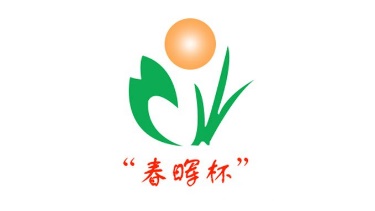 2022第十七届春晖杯墨尔本预选赛参赛人员信息注册表2022第十七届春晖杯墨尔本预选赛参赛人员信息注册表2022第十七届春晖杯墨尔本预选赛参赛人员信息注册表2022第十七届春晖杯墨尔本预选赛参赛人员信息注册表2022第十七届春晖杯墨尔本预选赛参赛人员信息注册表参赛项目名称参赛项目类别电子信息电子信息生物、医药生物、医药资源与环境资源与环境光机电一体化光机电一体化新材料新材料新能源与高效节能新能源与高效节能科技农业科技农业现代服务业现代服务业文化创意文化创意网络云网络云其他 （请填写）其他 （请填写）个人/成员姓名学历院校工作单位领域联系人电话联系人邮箱